Welcome to St. John the Evangelist ParishMASS INTENTIONS Saturday 		                                    Feb. 5th 12:00 noon	Ann Quinn5:00 p.m.  	Virginia Cooper,  Phil Todd, _____________Vonda Elliott, Catherine Colvin_________Sunday                                                 Feb. 6th                    8:00 am.	Ralph & Rose Wade10:00 a.m. 	Carolyn S. Taylor4:00 p.m.      	Fred Doyle, George Doyle, _____________Ann Wallace, David Decker____________Monday   	                                                   Feb. 7th   5:00 p.m.	Kenny McCann___________________Tuesday                                                        Feb. 8th    9:00 a.m.	 Tom Mudd______________________Wednesday  	St. Mary                        Feb. 9th                          12:00 noon	Liz Walker______________________Thursday                                                     Feb. 10th        9:00 a.m. _    Rosalie Riggins _______ ____________Friday 					   Feb. 11th                     9:00 a.m.	For the People ____________________Saturday 				                Feb. 12th                 5:00 p.m.  	 Vonda Elliott, Jim & Jean Ellis,_____________Georgia Ackerman, Norbert Steiner______Sunday                                                 Feb. 13th                    8:00 am.	Norma Lee, Frank Lee, John S. Bruner,Bob & Bernice Bullock10:00 a.m. 	Walter Horsting4:00 p.m.      	Harry & Edith EllisMinisters for                    Feb. 5th /6th                   2022   9SACRISTANS5:00 p.m.     	Rachel Doyle8:00 a.m. 	Volunteer10:00 a.m.      	Noel Harty4:00 p.m.    	VolunteerSERVERS:5:00 p.m.    	 Natalie Willoughby, Alex Guinn8:00 a.m. 	Dax Lee, Brianna Eckerle, Curtis Merkley, Alex Merkley10:00 a.m.      	John Paul Hart, Clayton Miller, Liam Todd, Sarah Todd. Ethan Todd4:00 p.m.    	VolunteerGREETERS:5:00 p.m.     	FD: Anne Marie Crays	SD: Volunteer8:00 a.m. FD:  Doug/Peg Neidigh       SD: Greg/Dottie Potts10:00 a.m.    	FD:  Denny Smith            		SD: Brenda Mathias, Faye Holland 4:00 p.m.    	VolunteerREADERS:5:00 p.m.    	Kenny Inman 8:00 a.m.	John Vaupel10:00 a.m.      	Gil Toy4:00 p.m.    	VolunteerEUCHARISTIC MINISTERS:5:00 p.m.     	Elaine Wade8:00 a.m. 	Rita Divine10:00 a.m.      	Andy Ringwald       4:00 p.m.    	VolunteerFrom Our PastorMy dear friends in Christ,         This past  Thursday, Feb. 3rd, was the feast of St. Blaisé.  He was martyred in the persecution of the Roman Emperor Licinius during the early 4th Century.  St. Blaisé was the Bishop of Sebaste in Armenia.  He is associated with the healing of throats. I will offer the traditional blessing to each person of the parish after the weekend Masses. I will use this formula of blessing. Through the intersession of St. Blaise, bishop and martyr, may God deliver you from every disease of the throat and from every other illness:         In the name of the Father, and the Son, and the Holy Spirit.           Everywhere you look, things are turning pink and red. Valentine’s Day is coming, and unfortunately the Catholic meaning of this great feast has all but been forgotten. 
St. Valentine’s day is a Catholic feast honoring Christian love through multiple courageous Roman martyrs - all named Valentine. The hope was that this love of the martyrs - the same love we proclaim when we lift up our hearts in Mass - would be a cause for celebration. Catholics should celebrate the feast through intentional gifts, acts of service and letters expressing how we truly feel - gifts that honor the people we give our hearts and lives for - our spouses, our families and our friends.
St. Valentine, pray for us!...Catholic Company        May the Lord bless and keep you,   Father Walker. 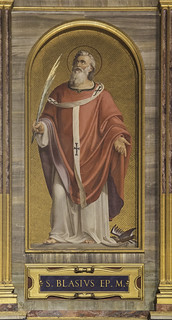 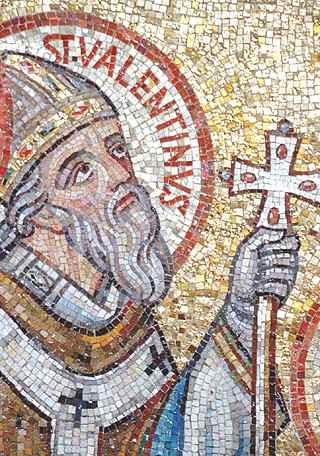 Month of the PassionDEVOTION OF THE MONTHThe month of February is traditionally dedicated to the Passion of Our Lord in anticipation of the liturgical season of Lent. In this month, we begin to meditate on the mystery of Jesus' sufferings which culminated in his death on the Cross for the redemption of mankind. Saints who had a special devotion to Christ's passion include St. Francis of Assisi, who was the first known saint to receive the stigmata; St. John of the Cross; St. Bridget of Sweden; and St. Catherine of Siena.The Catholic CompanyReligious Education & Youth News with      Jackie                     FA ITH FORMATION                              jesch@evdio.orgOften, Father Walker talks to our children about “Heart prayers” during large group class discussions.  Have you heard of them?  Heart prayers are prayers that do not have specific words, but are simply conversations with God.  We work hard to teach our children prayers like The Our Father, The Hail Mary, Hail Holy Queen, Glory Be, and many others.  I think we can underestimate our children’s ability to naturally engage in heart prayers.  It’s something that, often, needs to be taught.  A few weeks ago, we were talking with our Wednesday night classes about the Respect for LIfe efforts and the importance of praying for all of the parties involved. It’s so important!  I emphasized the importance of empathy when we pray.  It helps us to feel motivated to pray for others, understand what they may be feeling, and recognize needs that they may have.  When we recognize these feelings and needs, we can mention them in our prayers and engage our hearts in the process.  I encourage you to talk and work with your children to learn and practice empathetic behavior and reflect it in your family prayers. Found – a set of Toyota car keys- found in the West wing of the church.- Please call Vicki at the rectory 812-295-2225 Blood Drive – Feb 9 at Shoals Christian Church Feb. 10 – Loogootee United Methodist Church Both are from 2:00 to 7:00                                Save the Date                         . Blessing of Throats – at the Masses Feb. 5th /6th Senior Choir Practice- Feb. 10th cancelledEuchre – Feb 13th  Center↓ 1:00 to 3:00K of C 3rd Degree-Feb. 21st  at 7:00K of C 4th Degree-Feb 28th at Center at 7:00Ministers for                    Feb. 12th /13th                       2022   9SACRISTANS5:00 p.m.     	Brady Lents8:00 a.m. 	Volunteer10:00 a.m.      	Noel Harty4:00 p.m.    	VolunteerSERVERS:5:00 p.m.     	Brady Lents, Alex Guinn8:00 a.m. 	Matthew, Ashley, Brendan, & Savannah Green10:00 a.m.      	Xavier Todd, Declan Todd4:00 p.m.    	VolunteerGREETERS:5:00 p.m.     	FD:  Linda Bledsoe	SD: Volunteers8:00 a.m. 	FD:  Tom/Chris Peter	SD: John/Diane Vaupel10:00 a.m.      	FD:  Carolyn Norris  	SD: Gayle Strange, Dan/Barbara Gregory4:00 p.m.    	VolunteerREADERS:5:00 p.m.     	Francis Doyle8:00 a.m. 	Jerry Lubbehusen10:00 a.m.     	Andy Ringwald 4:00 p.m.    	VolunteerEUCHARISTIC MINISTERS:5:00 p.m.     	Pat Daugherty8:00 a.m. 	Annette Taylor10:00 a.m.      	Brenda Mathias4:00 p.m.    	VolunteerSunday Collection  Jan. 29th  /30th      2022  9      St. John 154  envelopes (869 families)       $7,430.00Knights of Columbus 3rd & 4th Degree Father/Son/Grandson Mass and Breakfast  will be held on Sunday, March 6 beginning with Mass at 10:00 am. offered for all the deceased member of the K of C. Breakfast will follow in the Lower Level of St. John Center. Sign-up sheets are located in the K of  C  Clubroom and at the Main Entrance to St. John Church.  K of C Members please sign-up ASAP.  Deadline is Sunday, February 27th.   This event is being sponsored by the 4th Degree Knights of Columbus, Father Joseph Gerdon Assembly. February Birthdays of St. John the Evangelist ParishFebruary 1:  Lisa GatesJohn LentsTaylor MathiasLauren MatheisFebruary 2: Emily BatemanKristin BerryMatt BurchKay HughesEmily KluesnerKenneth SandersScott SchutteVicki StrangeFebruary 3: Marina LentsVicki MattinglyBriana TemplinTimothy Wininger
February 4: Madonna HeshlemanFeonia LannanEthan ToddFebruary 5: Audree CarricoJosh FranklinReese GibsonRylee GibsonJonathan HeshlemanLaura HollandRoy HollandCamilla SummersPenny ToyFebruary 6: John HickmanCindi LentsEmma LingenfelterBrooks MathiesWilliam ToyFebruary 7:  Bailey EschAlana HedrickCourtney SimsFebruary 8: Michael McAteeAden SummersFebruary 9: William BradleyAnnabelle CarricoJulie JohnsonRyder ParkerAlayna ToyFebruary 10:  Kevin JohnsonJohn McGrathFebruary 11:  Emma Lou EnglemanAshlyn HarderFebruary 12: Olivia AbelAdam ArvinClara BradleyIrene ZinsFebruary 13: Brittany AckermanWanda BradleyJessica BrowderShannon BurchRoyden GraberCrosby ParkerJamie SalmonTheresea SwayzeJaycobson WagonerJayleigh WagonerJaymison WagonerFebruary 14:  Rita ButcherSam LannanLouis MurphyTom PeterDorlisa Ann QuinnRyan SpurgeonRebecca VairKathleen WalkerFebruary 15: Bernadette AbelAllison BoydAshley BoydColleen TrambaughDianna WilsonFebruary 16:  Ashley BullockSheila ClarkCyrus EllisKelsie McGuireAnnalise MuddRichard SummersKathy TrueloveFebruary 17: Luke Arvin Charles FieldsHeather HagerNolan LottesChase MillerMark StrangeFebruary 18:Lynn ZieglerFebruary 19: Kyla GreeneJeffrey KidwellSara LubbehusenBruce WadeFebruary 20: Scott BartleyPatricia BledsoeBrandi HennetteAlice JonesKenadee McGuireFebruary 21:Menirva EllisMackenzie JohnsonFebruary 22: Jessica GreenGary KebertLauren NolanNancy SpauldingJoe SummersFebruary 23: Clifford BrownFallyn GraberDerek JonesMacy KneppAlan LagreeAlice WeisheitFebruary 24: Kori ArvinNolan BurchDirk FaheyJanice FeagansGeorge MathiesJamie WildmanFebruary 25: Theresa BerryHarold DantCassidy EschPrestin HartFebruary 26: Carson RayhillCarol Rayhill
Juanita TaylorFebruary 27: Angela BrattonLinda KaiserMason MathiesBeth MilliganAmanda NolanBecky SummersDorothy TedrowMary-Grace ToddFebruary 28: Preslee BledsoeJill ToyJeremy WildmanFebruary 29: Dwight CraneLucy RahmanTaylin TrambaughDonald Williams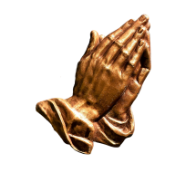 Saturday confessions, Feb. 12th    :       3:00 to 4:00 pmConfessions by appointment      